DescriçãoDescrever de forma resumida o processo ou a atividade.ObjetivosApontar a finalidade da descrição do macro processo ou processo, o que ele pretende alcançar, melhorar, esclarecer, regular ou instruir.Público-Alvo:Identificar a quem se destina o POP. Ex: Docentes, Discentes, Técnicos Administrativos, Comunidade Acadêmica e/ou Externa; Usuários do SIAFI, COMPRASNET ou outro sistema; Coordenadores de Curso, alunos do PPGDAP, etc.Pré-requisitos:Informação ou material necessário antes de executar o processo ou atividade. Ex: formulário, tabela, documento, assinatura, termo de responsabilidade, relatório, etc.Responsáveis:Identificar as pessoas que detém papel primário no POP, dentro da ordem em que a atividade é executada e descreva na legenda como as suas atribuições se relacionam à este POP, preferencialmente inclua formas de contato como e-mail e telefone.LISTA DE CONTATOS:LEGENDAChefe da Divisão de Planejamento de Aquisições: estabelece e divulga o calendário de compras. Reúne as demandas por segmento para criação dos processos de licitação, ou dispensa.Chefe da Divisão de Materiais: realiza o orçamento dos materiais, redige o termo de referência e edital.Procurador chefe: analisa os editais redigidos pela DIMAT, caso aprovado, encaminha o processo para autorização da Reitoria.Atividades:Prover a descrição das atividades necessárias para executar o processo.Cada atividade deverá ser descrita de maneira didática, com o maior nível de detalhamento possível. Definir o tempo médio, necessário para conclusão da tarefa. Além disso, deverá identificar o responsável pela sua execução bem como seu substituto eventual.A 4ª coluna “Resp.” deverá utilizar a numeração descrita no item 5.a do modelo (Responsáveis/Lista de Contatos)Caso a descrição se apresente muito extensa, recomenda-se que na tabela abaixo conste apenas o título da atividade e da tarefa, sua descrição conste na forma de legenda conforme item 5.aLEGENDA:Atividades 1: Atividades 2: Atividades 3:Definições (opcional):Caso seja necessário, montar um glossário com os termos utilizados no POP. Neste espaço, coloque informações necessárias ou importantes para a adequada compreensão do POP.Material de Suporte (caso exista):Listar e informar onde obter, materiais que podem auxiliar na execução do procedimento como: sites, links da internet para download de documentos, manuais, apostilas, outros POP’s, etc.Referências:Citar as fontes utilizadas para redigir o POP: Livros, Leis, Portarias, Instruções Normativas, Acórdãos do TCU, Manuais, etc; respeitando as regras da ABNT.Participantes na elaboração do documento:Listar as pessoas que efetivamente contribuíram para a confecção do POP.Revisão, aprovação e publicação:O POP deverá ser revisado pela Direção do Departamento ao qual o proprietário do processo está vinculado, aprovado pela respectiva Pró-Reitoria e finalmente publicado com a chancela da Vice-Reitoria.Histórico de Revisões:Listar na tabela abaixo as alterações realizadas nas revisões, para compor um histórico de como o processo modificou-se ao longo do tempo. As alterações nas casas decimais deverão ser empregadas para pequenas mudanças no POP, as modificações mais substanciais deverão alterar a casa das unidades.ANEXO III – MODELO DE POPANEXO III – MODELO DE POPANEXO III – MODELO DE POPANEXO III – MODELO DE POPANEXO III – MODELO DE POPANEXO III – MODELO DE POPPROCEDIMENTO OPERACIONAL PADRÃO - POPPROCEDIMENTO OPERACIONAL PADRÃO - POPPROCEDIMENTO OPERACIONAL PADRÃO - POPNºx.xx.xxx.xxx.xx.xxx.xx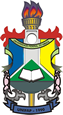 MINISTÉRIO DA EDUCAÇÃOFUNDAÇÃO UNIVERSIDADE FEDERAL DO AMAPÁPRÓ-REITORIA XXXXXXXXDEPARTAMENTO XXXXXDIVISÃO XXXXXXXXXVersão NºVersão NºVersão Nº1.0MINISTÉRIO DA EDUCAÇÃOFUNDAÇÃO UNIVERSIDADE FEDERAL DO AMAPÁPRÓ-REITORIA XXXXXXXXDEPARTAMENTO XXXXXDIVISÃO XXXXXXXXXData da RevisãoData da RevisãoData da RevisãoMINISTÉRIO DA EDUCAÇÃOFUNDAÇÃO UNIVERSIDADE FEDERAL DO AMAPÁPRÓ-REITORIA XXXXXXXXDEPARTAMENTO XXXXXDIVISÃO XXXXXXXXXData de AprovaçãoData de AprovaçãoData de AprovaçãoGestor Chefe da Divisão XXXXX ou Diretor XXXX, etcData de PublicaçãoData de PublicaçãoData de PublicaçãoTítuloMacro Processo de compras ou Processo de Cotação de PreçosData da última revisão Data da última revisão Data da última revisão NºNomeTelefonee-mail1Fulano (Titular)1Ciclano (Substituto)22NºAtividadeTarefasResp.Tempo1234567891011121314151617NomeSetorFunçãoFulano de TalReitoriaSecretário da ReitoriaAtividadeDataNomeFunçãoData da RevisãoGestor do processo XData de AprovaçãoDiretor do Departamento XData de publicaçãoPró-Reitor ou Vice-Reitor XData da última revisão Chefe da Divisão XVersãoDataDescrição das mudançasRequisitado por:1.01.11.22.0